DIOCESI DI MOLFETTA – RUVO – GIOVINAZZO – TERLIZZI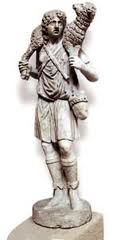 UFFICIO PASTORALE DIOCESANOPiazza Giovene 4, 70056 – MolfettaTel. e Fax: 080.3971820		Ai Rev.mi Parroci della Diocesi		Ai Direttori degli Uffici Pastorali Diocesani						Ai laici impegnati nei vari settori della pastorale parrocchiale	I laici che sono a servizio delle parrocchie nei vari ambiti di formazione sono invitati ad iscriversi e a frequentare laSCUOLA DI TEOLOGIAPER OPERATORI PASTORALI	Questo Ufficio organizza per l’anno 2013-2014, dietro esplicita richiesta degli studenti e con l’approvazione del Vescovo, tre anni comuni della scuola, necessari per la formazione di base dei laici, lasciando agli altri Uffici Diocesani il compito di organizzare momenti formativi e di aggiornamento per gli operatori inseriti nei vari ambiti pastorali della parrocchia. Si ribadisce che la Scuola di Teologia è rivolta a tutti gli operatori pastorali e non solo ai catechisti.		Le materie di insegnamento sono le seguenti:PRIMO E SECONDO ANNO: Teologia Dogmatica (don Pietro Rubini), Introduzione alla Sacra Scrittura (don Luigi Caravella), Teologia Morale (don Vincenzo Di Palo);TERZO ANNO: Antropologia Teologica (don Mimmo Amato), Teologia Liturgica (don Gianni Fiorentino), Pastorale Catechistica (don Vito Bufi).	La scuola inizierà il 4 novembre p.v. e le lezioni si terranno a Molfetta presso la parrocchia Madonna della Pace, dalle ore 18.45 alle ore 21. Le schede di iscrizione devono pervenire presso la Cattedrale di Molfetta entro e non oltre il 31 ottobre prossimo unitamente alla quota di iscrizione stabilita in € 40 (Fax: 080 3971820; e-mail: molfettacattedrale@libero.it). Ogni studente raggiungerà la parrocchia Madonna della Pace di Molfetta con mezzi propri.	Il calendario delle lezioni sarà il seguente (suscettibile di alcune variazioni in caso di altri appuntamenti pastorali):NOVEMBRE: 4 – 11 – 18 – 25; DICEMBRE: 2 – 9; GENNAIO: 13 – 20 – 27; FEBBRAIO: 3 – 10 – 17 – 24; MARZO: 3 – 10 – 17 – 24 – 31; APRILE: 7 – 28; MAGGIO: 5 – 12 – 19.	Molfetta, 10 ottobre 2013						Il direttore dell’Ufficio Pastorale											  don Vito Bufi